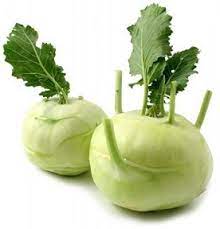 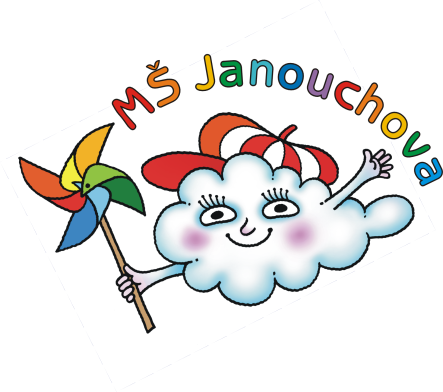 JÍDELNÍ LÍSTEKOD 13. 5. 2023 DO 17. 5. 2024STRAVA JE URČENA K OKAMŽITÉ SPOTŘEBĚ.ZMĚNA JÍDELNÍČKU JE VYHRAZENA.Pavla Maršálková			Helena Zímová		Šárka Ryšavávedoucí kuchařka			vedoucí kuchařka		vedoucí školní jídelnyjídelna Janouchova			jídelna ModletickáČerstvé ovoce, zelenina a bylinky jsou v jídelním lístku zvýrazněny modře.Dbáme na dodržování pitného režimu, po celý den je dětem nabízen mírně oslazený ovocný čaj a voda.PŘESNÍDÁVKAOBĚDSVAČINA13. 5.pomazánka z tuňáka, chléb, pomeranč, čaj s citrónem(1,4)polévka z jarní zeleninyčočka na kyselo, ledový salát s rajčátky, pečivo, ovocný čaj(1,9)chléb, džemové máslo, jablko, mléko(1,7)14.5.žitný chléb, libečková pomazánka se zakysanou smetanou, ředkvičky, mléko(1,7)mrkvový krém s kuskusemkuřecí špíz s kapií, brambor, ovocný salát s kiwi, ovocný čaj(1)tvaroháček, rohlík, hroznové víno, ovocný čaj(1,7)15. 5.obilné kuličky, banán, mléko(1,7)zeleninový vývar s těstovinousvíčková na smetaně, houskový knedlík, jablko, ovocný čaj(1,3,7,9)tmavá kostka, tvarohová pomazánka s kapií, kedlubna, čaj, mléko(1,7)16. 5.houska, sýrová pomazánka, rajčátko, mléko(1,7)kapustová polévkamasové krokety v rajské omáčce, těstoviny, hruška, ovocný čaj(1,3)chléb, pomazánka z červené čočky, paprika, čaj, mléko17. 5.chléb, pomazánka z pečeného masa, okurka, ovocný čaj(1)rybí polévka s houstičkouzeleninové karbanátky pečené v troubě, brambor, mrkvový salát s jablky, ovocný čaj(1,3,4,9)vánočka, pomeranč, mléko(1,7)